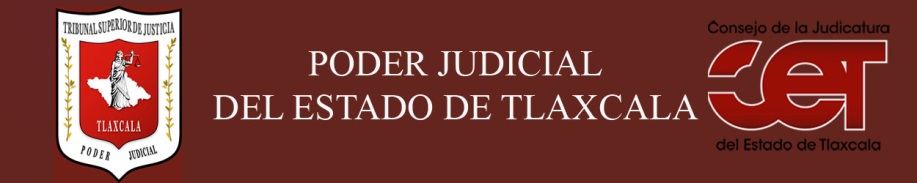 Formato público de Curriculum VitaeI.- DATOS GENERALES:I.- DATOS GENERALES:Nombre:Anabel Padilla GonzálezCargo en el Poder Judicial: Asistente de AudienciasÁrea de Adscripción: Juez Octavo de Control y de Juicio Oral del Distrito Judicial de Sánchez Piedras y Especializado en Justicia para Adolescentes del Estado de TlaxcalaFecha de Nacimiento: (cuando se requiera para ejercer el cargo) 18 de mayo de 1978II.- PREPARACIÓN ACADÉMICA: II.- PREPARACIÓN ACADÉMICA: Último grado de estudios:Licenciatura en DerechoInstitución:Universidad Autónoma de TlaxcalaPeriodo:1996-2001Documento: TítuloTítulo Profesional: Licenciado en DerechoCédula: 4214263Estudios Profesionales:Institución: Periodo: Documento: Cédula: III.- EXPERIENCIA LABORAL: a)  tres últimos empleosIII.- EXPERIENCIA LABORAL: a)  tres últimos empleosIII.- EXPERIENCIA LABORAL: a)  tres últimos empleos1Periodo (día/mes/año) a (día/mes/año):03/Octubre/2016Nombre de la Empresa:Nombre de la Empresa:H. Tribunal Superior de Justicia del Estado de TlaxcalaCargo o puesto desempeñado:Cargo o puesto desempeñado:Secretaria Proyectista. Sala Penal y Especializada en Administración de Justicia para Adolescentes. Segunda PonenciaCampo de Experiencia:  Campo de Experiencia:  Penal2Periodo (día/mes/año) a (día/mes/año):02/Diciembr2006Nombre de la Empresa:Nombre de la Empresa:Defensoría Pública y Asistencia Jurídico Social del Gobierno del Estado de TlaxcalaCargo o puesto desempeñado:Cargo o puesto desempeñado:Defensora Pública y Coordinadora de Defensores PúblicosCampo de Experiencia:  Campo de Experiencia:  Materia Civil, Familiar y Penal3Periodo (día/mes/año) a (día/mes/año):01/febrero/2005Nombre de la Empresa:Nombre de la Empresa:Consultoría Jurídica Villarreal y AsociadosCargo o puesto desempeñado:Cargo o puesto desempeñado:Abogada PostulanteCampo de Experiencia:  Campo de Experiencia:  Materia Civil, Familiar y PenalIV.- EXPERIENCIA LABORAL: b)Últimos cargos en el Poder Judicial:IV.- EXPERIENCIA LABORAL: b)Últimos cargos en el Poder Judicial:IV.- EXPERIENCIA LABORAL: b)Últimos cargos en el Poder Judicial:IV.- EXPERIENCIA LABORAL: b)Últimos cargos en el Poder Judicial:IV.- EXPERIENCIA LABORAL: b)Últimos cargos en el Poder Judicial:Área de adscripciónÁrea de adscripciónPeriodo Periodo 1Secretaria Proyectista. Sala Penal y Especializada en Administración de Justicia para Adolescentes. Segunda PonenciaSecretaria Proyectista. Sala Penal y Especializada en Administración de Justicia para Adolescentes. Segunda Ponencia3 de Octubre de 2016 a 6 de mayo de 20183 de Octubre de 2016 a 6 de mayo de 20182Administradora del Juzgado de Control y de Juicio Oral del Distrito Judicial de Sánchez Piedras y Especializado en Justicia para Adolescentes del Estado de TlaxcalaAdministradora del Juzgado de Control y de Juicio Oral del Distrito Judicial de Sánchez Piedras y Especializado en Justicia para Adolescentes del Estado de Tlaxcala7 de mayo de 2018, al 19 de junio de 20197 de mayo de 2018, al 19 de junio de 20193Secretaria Proyectista. Sala Penal y Especializada en Administración de Justicia para Adolescentes. Tercera PonenciaSecretaria Proyectista. Sala Penal y Especializada en Administración de Justicia para Adolescentes. Tercera Ponencia20 de junio de 2019, al 04 de febrero de 202020 de junio de 2019, al 04 de febrero de 20204Secretaria Proyectista. Sala Penal y Especializada en Administración de Justicia para Adolescentes. Adscrita al Consejo de la Judicatura del Estado.Secretaria Proyectista. Sala Penal y Especializada en Administración de Justicia para Adolescentes. Adscrita al Consejo de la Judicatura del Estado.04 de febrero al 17 de marzo de 202004 de febrero al 17 de marzo de 20205Secretaria Proyectista. Sala Penal y Especializada en Administración de Justicia para Adolescentes. Segunda PonenciaSecretaria Proyectista. Sala Penal y Especializada en Administración de Justicia para Adolescentes. Segunda Ponencia18 de marzo de 2020 al 20 de septiembre de 202118 de marzo de 2020 al 20 de septiembre de 20216Asistente de audiencia adscrita al Juzgado de Control y de Juicio Oral del Distrito Judicial de Guridi y AlcocerAsistente de audiencia adscrita al Juzgado de Control y de Juicio Oral del Distrito Judicial de Guridi y Alcocer21 al 28 de septiembre de 2021.21 al 28 de septiembre de 2021.7Administradora del Juzgado de Control y de Juicio Oral del Distrito Judicial de Sánchez Piedras y Especializado en Justicia para Adolescentes del Estado de TlaxcalaAdministradora del Juzgado de Control y de Juicio Oral del Distrito Judicial de Sánchez Piedras y Especializado en Justicia para Adolescentes del Estado de Tlaxcala29 de septiembre de 2021 al 09 de octubre de 202329 de septiembre de 2021 al 09 de octubre de 20238Asistente de audiencia, adscrita al Juez Octavo de Control y de Juicio Oral del Distrito Judicial de Sánchez Piedras y Especializado en Justicia para Adolescentes del Estado de Tlaxcala Asistente de audiencia, adscrita al Juez Octavo de Control y de Juicio Oral del Distrito Judicial de Sánchez Piedras y Especializado en Justicia para Adolescentes del Estado de Tlaxcala 10 de octubre de 2023 a la presente fecha10 de octubre de 2023 a la presente fechaV.- INFORMACION COMPLEMENTARIA:Últimos cursos y/o conferencias y/o capacitaciones y/o diplomados, etc. (de al menos cinco cursos)V.- INFORMACION COMPLEMENTARIA:Últimos cursos y/o conferencias y/o capacitaciones y/o diplomados, etc. (de al menos cinco cursos)V.- INFORMACION COMPLEMENTARIA:Últimos cursos y/o conferencias y/o capacitaciones y/o diplomados, etc. (de al menos cinco cursos)V.- INFORMACION COMPLEMENTARIA:Últimos cursos y/o conferencias y/o capacitaciones y/o diplomados, etc. (de al menos cinco cursos)V.- INFORMACION COMPLEMENTARIA:Últimos cursos y/o conferencias y/o capacitaciones y/o diplomados, etc. (de al menos cinco cursos)Nombre del PonenteInstitución que impartióInstitución que impartióFecha o periodo1Programa De Formación De FormadoresUSAID-Secretaría de GobiernoUSAID-Secretaría de GobiernoNoviembre de 20132Certificado de Habilidades de Litigación Oral Nivel Básico, Intermedio y AvanzadoEnero de 20133Programa de Capacitación Integral para Defensores PúblicosUSAID-SECRETARÍA DE GOBIERNOUSAID-SECRETARÍA DE GOBIERNOAgosto 20144Taller de Servicios Previos al JuicioUSAID-PROJUSTUSAID-PROJUSTAgosto 20165Sistema Procesal Penal Acusatorio y Oral, Perfil DefensoresSETEC-SEGOBSETEC-SEGOBMarzo 20166Curso: Justicia Restaurativa en Ejecución de Sanciones Penales, Conocimientos Interdisciplinarios en Materia de Derechos de Niñas, Niños, y Adolescentes; Conocimientos Específicos Sobre el Sistema Integral de Justicia Penal para Adolescentes Y Conocimiento del Sistema Penal Acusatorio, Las Medidas de Sanciones Especiales y la Prevención del Delito para Adolescentes.Tribunal Superior de Justicia y El Consejo de la Judicatura del Estado de TlaxcalaTribunal Superior de Justicia y El Consejo de la Judicatura del Estado de TlaxcalaAbril 20177Fortalecimiento de las capacidades del poder judicial en materia de trata de personas desde una visión integral de los derechos humanos y la perspectiva de género (Taller)Organización Internacional para las Migraciones (IOM-OIM)Organización Internacional para las Migraciones (IOM-OIM)Agosto 20178Curso de Derechos Humanos y ViolenciaComisión Nacional de Derechos HumanosComisión Nacional de Derechos HumanosAgosto 20179Tercera Oleada de Conversatorios Jurisdiccionales Estados y Federación Respecto a Temas de Interacción Entre el Nuevo Sistema de Justicia Penal y Juicio de Amparo.Tribunal Superior de Justicia del Estado de TlaxcalaTribunal Superior de Justicia del Estado de TlaxcalaOctubre 201710Jornada de Sensibilización sobre “LA REFORMA EN MATERIA DE JUSTICIA LABORAL”Consejo de la Judicatura FederalConsejo de la Judicatura FederalSeptiembre 2019Seminario en línea: “Actos Relevantes en la Audiencia Intermedia”Poder Judicial del Estado de TaxcalaPoder Judicial del Estado de Taxcala29 y 30 de Junio de 2020Videoconferencia: “Los Derechos Humanos en la Función Jurisdiccional” por el Dr. Alberto del Castillo del VallePoder Judicial del Estado de TlaxcalaPoder Judicial del Estado de Tlaxcala29 de Julio de 2020.Videoconferencia “Violencia Intrafamiliar derivada de la Pandemia SARS-CoV-2 Covid 19 en el Estado de Tlaxcala2Unidad de Igualdad y Género del Poder Judicial del Estado de TlaxcalaUnidad de Igualdad y Género del Poder Judicial del Estado de Tlaxcala30 de julio de 2020Seminario en línea: “La Prueba en el Procedimiento Penal Acusatorio”Instituto de Especialización Judicial del Tribunal Superior de Justicia del Estado de TlaxcalaInstituto de Especialización Judicial del Tribunal Superior de Justicia del Estado de Tlaxcala24 y 31 de julio; 7, 14 y 21 de agosto todos de 2020Videoconferencia: “Nuevos Paradigmas sobre la Reparación del Daño”Poder Judicial del Estado de TlaxcalaPoder Judicial del Estado de Tlaxcala2 de septiembre de 2020Videoconferencia “Masculinidades Alternativas, Construyendo Relaciones IgualitariasUnidad de Igualdad y Género del Poder Judicial del Estado de TlaxcalaUnidad de Igualdad y Género del Poder Judicial del Estado de Tlaxcala3 de septiembre de 2020Ciclo de Conferencias Sobre Derechos Humanos en la Función Jurisdiccional: “Juzgar con Perspectiva de Género”Poder Judicial del Estado de TlaxcalaPoder Judicial del Estado de Tlaxcala17 de septiembre de 2020Videoconferencia: Conmemoración al Día Internacional de la Erradicación de la Violencia contra la MujerUnidad de Igualdad y Género del Poder Judicial del Estado de TlaxcalaUnidad de Igualdad y Género del Poder Judicial del Estado de Tlaxcala27 de noviembre de 2020La función Jurisdiccional y sus Obligaciones en Materia de Transparencia y Acceso a la Información Pública: Las Reformas del 2020Instituto de Especialización Judicial del Tribunal Superior de Justicia del Estado de TlaxcalaInstituto de Especialización Judicial del Tribunal Superior de Justicia del Estado de TlaxcalaEnero de 2021Presentación del libro: “La Mediación como Vía al Bienestar y la Felicidad”Instituto de Especialización Judicial del Tribunal Superior de Justicia del Estado de TlaxcalaInstituto de Especialización Judicial del Tribunal Superior de Justicia del Estado de Tlaxcala22 de febrero de 2021“Curso-Taller para la elaboración de Sentencias de diferentes materias en Versiones Públicas.Instituto de Especialización Judicial del Tribunal Superior de Justicia del Estado de TlaxcalaInstituto de Especialización Judicial del Tribunal Superior de Justicia del Estado de TlaxcalaMarzo 2021Juzgar con perspectiva de GéneroDirección General de Derechos HumanosDirección General de Derechos Humanos23, 24 y 25 de marzo de 2021Seminario sobre la Aplicación del Protocolo para impartidores de Justicia en Asuntos que involucren a Niñas, Niños y AdolescentesUnidad de Igualdad y Género del Poder Judicial del Estado de TlaxcalaUnidad de Igualdad y Género del Poder Judicial del Estado de Tlaxcala26 y 27 de abril de 2021Pláticas de Sensibilización: Sistema y Política anticorrupción del Estado de TlaxcalaInstituto de Especialización Judicial del Tribunal Superior de Justicia del Estado de TlaxcalaInstituto de Especialización Judicial del Tribunal Superior de Justicia del Estado de Tlaxcala17 de mayo de 2021“Acoso Sexual y Hostigamiento Laboral “ por videoconferencia TelmexUnidad de Igualdad y Género del Poder Judicial del Estado de TlaxcalaUnidad de Igualdad y Género del Poder Judicial del Estado de Tlaxcala25 de Mayo de 2021El Amparo en Materia Laboral- Jornada de Capacitación sobre temas selectos en materia de Justicia Laboral, tema: “La Legitimación de los Contratos Colectivos”Instituto de Especialización Judicial del Tribunal Superior de Justicia del Estado de TlaxcalaInstituto de Especialización Judicial del Tribunal Superior de Justicia del Estado de Tlaxcala17 de junio de 2021“Violencia Política de GéneroUnidad de Igualdad y Género del Poder Judicial del Estado de TlaxcalaUnidad de Igualdad y Género del Poder Judicial del Estado de Tlaxcala25 de junio de 2021“Violaciones Procesales en Amparo Directo Segunda Parte”Instituto de Especialización Judicial del Tribunal Superior de Justicia del Estado de TlaxcalaInstituto de Especialización Judicial del Tribunal Superior de Justicia del Estado de Tlaxcala30 de noviembre de 2023VI.- Sanciones Administrativas Definitivas (dos ejercicios anteriores a la fecha):VI.- Sanciones Administrativas Definitivas (dos ejercicios anteriores a la fecha):VI.- Sanciones Administrativas Definitivas (dos ejercicios anteriores a la fecha):VI.- Sanciones Administrativas Definitivas (dos ejercicios anteriores a la fecha):SiNoEjercicioNota: Las sanciones definitivas se encuentran especificadas en la fracción  XVIII del artículo 63 de la Ley de Transparencia y Acceso a la Información Pública del Estado, publicadas en el sitio web oficial del Poder Judicial, en la sección de Transparencia.NONONOVII.- Fecha de actualización de la información proporcionada:VII.- Fecha de actualización de la información proporcionada:Santa Anita Huiloac, Apizaco, Tlaxcala, a 03 de abril de 2024.Santa Anita Huiloac, Apizaco, Tlaxcala, a 03 de abril de 2024.